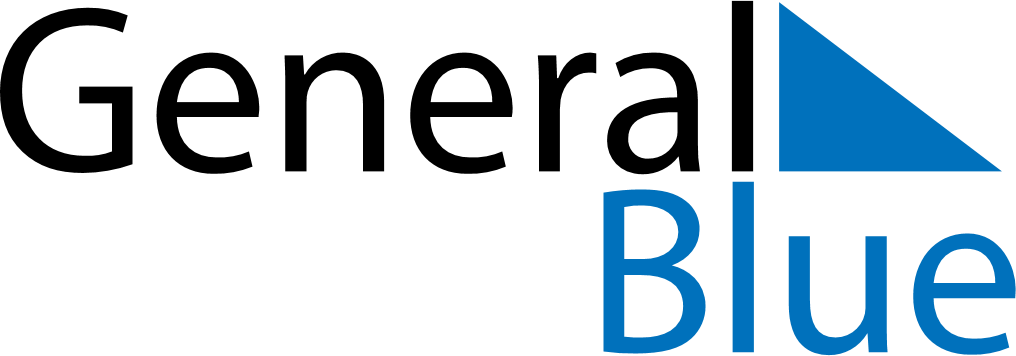 September 2028September 2028September 2028GuatemalaGuatemalaMONTUEWEDTHUFRISATSUN1234567891011121314151617Independence Day18192021222324252627282930